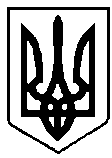 			УКРАЇНА	      ВАРАСЬКА МІСЬКА РАДА         РІВНЕНСЬКОЇ ОБЛАСТІВосьме скликання                 (Шоста  сесія)		    Р І Ш Е Н Н Я24 лютого  2021 року                                                                  №112Про затвердження зразку таопису гербових  печаток  та штампів старост сіл Вараської міської ради З метою забезпечення ефективної роботи старост сіл Вараської міської ради, належного вчинення  нотаріальних дій, здійснення державної реєстрації актів цивільного стану, надання адміністративних послуг на всій території Вараської міської ради відповідно до Постанови Президії Верховної Ради України від 11.05.1992 №2322-ХІІ, Закону України  від 09.02.2017 №1848-VIII «Про внесення змін до деяких законодавчих актів України (щодо статусу старости села, селища)», Закону України від 06.12.2020 року №1009-ІХ «Про внесення змін до деяких законів України щодо впорядкування окремих питань організації та діяльності органів місцевого самоврядування і районних державних адміністрацій»  та постанови Кабінету Міністрів України від 17.01.2018 року № 55 «Деякі питання документування управлінської діяльності», від 19.10.2016 № 736 «Про затвердження Типової інструкції про порядок ведення обліку, зберігання, використання і знищення документів та інших матеріальних носіїв інформації, що містять службову інформацію», рішення Вараської міської ради від 27.11.2020 №19 «Про затвердження на посаду заступників міського голови з питань діяльності виконавчих органів ради, керуючого справами виконавчого комітету, старост та утворення виконавчого комітету Вараської міської ради восьмого скликання», керуючись статтями 16, 25, 50, 59 Закону України «Про місцеве самоврядування в Україні», Вараська міська рада,В И Р І Ш И Л А: Затвердити зразок та опис гербових печаткок старост сіл Вараської міської ради, (далі - печатка) згідно додатків 1-6.Старостам сіл Вараської міської ради використовувати печатку та штампи для вчинення  нотаріальних дій, а також здійснення державної реєстрації актів цивільного стану, видачі довідок встановлених зразків, характеристик за місцем проживання, актів обстеження, інших документів. Виготовити штампи для старост сіл Вараської міської ради за затвердженими зразками згідно додатків 7-12.Відділу фінансово-господарського забезпечення  та відділу організаційної роботи та загальних питань забезпечити виготовлення та облік печаток і штампів.Контроль за виконанням цього рішення покласти на заступника міського голови з питань діяльності виконавчих органів ради Р.Хондоку та постійну депутатську комісію з питань депутатської діяльності, законності та правопорядку.Міський голова                            			     Олександр МЕНЗУЛДодаток 1 до рішення Вараської міської ради 24 лютого 2021 року № 112Зразокгербової печатки старости села Більська Воля, села Березина, села Кругле, села Рудка Вараської міської ради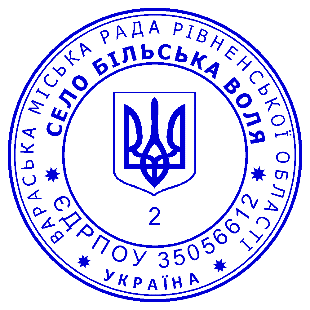 Зразок печатки Печатка старости села Більська Воля, села Березина, села Кругле, села Рудка Вараської міської ради має форму правильного кола діаметром 40 мм, краї печатки обрамлено подвійним бортиком. У центрі печатки знаходиться зображення малого герба України під яким міститься напис цифри «2». По зовнішньому від обрамлення герба колу зліва направо по першому рядку розміщується напис «Вараська міська рада Рівненської області», центровим способом розміщується напис «Україна». По другому рядку зліва на право розміщується напис «Село Більська Воля» та центровим способом розміщується напис «ЄДРПОУ 35056612», які з обох боків розділено шестикутною зірочкою. Для гербової печатки використовується штемпельна фарба синього кольору. Секретар ради						Геннадій ДЕРЕВ’ЯНЧУКДодаток 2 до рішення Вараської міської ради  24 лютого 2021 року № 112Зразокгербової печатки старости села Мульчиці, села Журавлине, села Кримне, села Уріччя  Вараської міської ради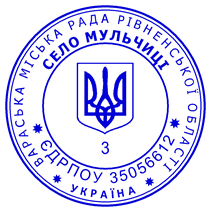 Зразок печатки  Печатка старости села Мульчиці, села Журавлине, села Кримне, села Уріччя Вараської міської ради має форму правильного кола діаметром 40 мм, краї печатки обрамлено подвійним бортиком. У центрі печатки знаходиться зображення малого герба України під яким міститься напис цифри «3». По зовнішньому від обрамлення герба колу зліва направо по першому рядку розміщується напис «Вараська міська рада Рівненської області», центровим способом розміщується напис «Україна». По другому рядку зліва на право розміщується напис «Село Мульчиці» та центровим способом розміщується напис «ЄДРПОУ 35056612», які з обох боків розділено шестикутною зірочкою. Для гербової печатки використовується штемпельна фарба синього кольору. Секретар ради						Геннадій ДЕРЕВ’ЯНЧУКДодаток 3 до рішення Вараської міської ради 24 лютого 2021 року № 112Зразокгербової печатки старости села Озерці, села Городок Вараської міської ради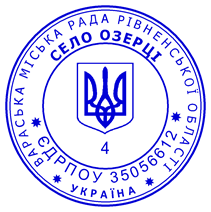 Зразок печатки  Печатка старости села Озерці, села Городок Вараської міської ради має форму правильного кола діаметром 40 мм, краї печатки обрамлено подвійним бортиком. У центрі печатки знаходиться зображення малого герба України під яким міститься напис цифри «4». По зовнішньому від обрамлення герба колу зліва направо по першому рядку розміщується напис «Вараська міська рада Рівненської області», центровим способом розміщується напис «Україна». По другому рядку зліва на право розміщується напис «Село Озерці» та центровим способом розміщується напис «ЄДРПОУ 35056612», які з обох боків розділено шестикутною зірочкою. Для гербової печатки використовується штемпельна фарба синього кольору. Секретар ради						Геннадій ДЕРЕВ’ЯНЧУКДодаток 4 до рішення Вараської міської ради  24 лютого  2021 року № 112Зразокгербової печатки старости села Собіщиці Вараської міської ради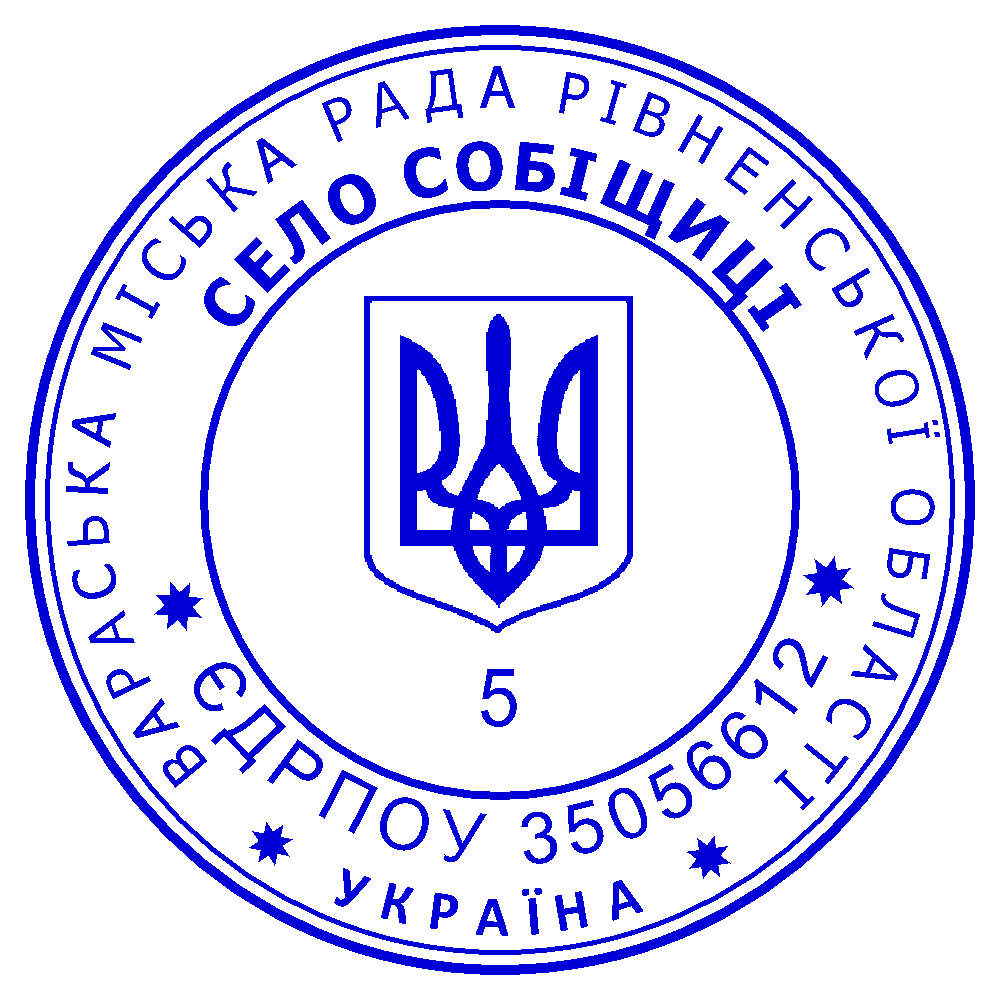 Зразок печатки Печатка старости села Собіщиці Вараської міської ради має форму правильного кола діаметром 40 мм, краї печатки обрамлено подвійним бортиком. У центрі печатки знаходиться зображення малого герба України під яким міститься напис цифри «5». По зовнішньому від обрамлення герба колу зліва направо по першому рядку розміщується напис «Вараська міська рада Рівненської області», центровим способом розміщується напис «Україна». По другому рядку зліва на право розміщується напис «Село Собіщиці» та центровим способом розміщується напис «ЄДРПОУ 35056612», які з обох боків розділено шестикутною зірочкою. Для гербової печатки використовується штемпельна фарба синього кольору. Секретар ради						Геннадій ДЕРЕВ’ЯНЧУКДодаток 5 до рішення Вараської міської ради  24 лютого 2021 року № 112Зразокгербової печатки старости села Сопачів, села Діброва, села Щоків Вараської міської ради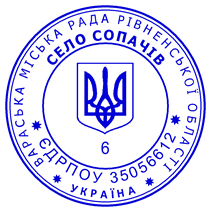 Зразок печатки Печатка старости села Сопачів, села Діброва, села Щоків Вараської міської ради має форму правильного кола діаметром 40 мм, краї печатки обрамлено подвійним бортиком. У центрі печатки знаходиться зображення малого герба України під яким міститься напис цифри «6». По зовнішньому від обрамлення герба колу зліва направо по першому рядку розміщується напис «Вараська міська рада Рівненської області», центровим способом розміщується напис «Україна». По другому рядку зліва на право розміщується напис «Село Сопачів» та центровим способом розміщується напис «ЄДРПОУ 35056612», які з обох боків розділено шестикутною зірочкою. Для гербової печатки використовується штемпельна фарба синього кольору. Секретар ради						Геннадій ДЕРЕВ’ЯНЧУКДодаток 6 до рішення Вараської міської ради  24 лютого 2021 року № 112Зразокгербової печатки старости села Стара Рафалівка, села Бабка Вараської міської ради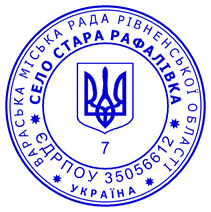 Зразок печатки  Печатка старости села Стара Рафалівка, села Бабка Вараської міської ради має форму правильного кола діаметром 40 мм, краї печатки обрамлено подвійним бортиком. У центрі печатки знаходиться зображення малого герба України під яким міститься напис цифри «7». По зовнішньому від обрамлення герба колу зліва направо по першому рядку розміщується напис «Вараська міська рада Рівненської області», центровим способом розміщується напис «Україна». По другому рядку зліва на право розміщується напис «Село Стара Рафалівка» та центровим способом розміщується напис «ЄДРПОУ 35056612», які з обох боків розділено шестикутною зірочкою. Для гербової печатки використовується штемпельна фарба синього кольору. Секретар ради						Геннадій ДЕРЕВ’ЯНЧУКДодаток 7 до рішення Вараської міської ради 24 лютого 2021 року №112Зразки штампівдля роботи старости села Більська Воля, села Березина, села Кругле, села Рудка Вараської міської радиСекретар ради						Геннадій ДЕРЕВ’ЯНЧУКДодаток 8 до рішення Вараської міської ради24 лютого 2021 року № 112Зразки штампівдля роботи старости села Мульчиці, села Журавлине, села Кримне, села Уріччя  Вараської міської радиСекретар ради						Геннадій ДЕРЕВ’ЯНЧУКДодаток 9 до рішення Вараської міської ради24 лютого 2021 року № 112Зразки штампівдля роботи старости села Озерці, села Городок  Вараської міської радиСекретар ради						Геннадій ДЕРЕВ’ЯНЧУКДодаток 10 до рішення Вараської міської ради24 лютого 2021 року № 112Зразки штампівдля роботи старости села Собіщиці  Вараської міської радиСекретар ради						Геннадій ДЕРЕВ’ЯНЧУКДодаток 11 до рішення Вараської міської ради24 лютого 2021 року № 112Зразки штампівдля роботи старости села Сопачів, села Щоків, села Діброва  Вараської міської радиСекретар ради						Геннадій ДЕРЕВ’ЯНЧУКДодаток 12 до рішення Вараської міської ради24 лютого 2021 року № 112Зразки штампівдля роботи старости села Стара Рафалівка, села Бабка  Вараської міської радиСекретар ради						Геннадій ДЕРЕВ’ЯНЧУКЗразок відбитків штампівЗразок відбитків штампівКОПІЯЗразок відбитків штампівЗразок відбитків штампівКОПІЯЗразок відбитків штампівЗразок відбитків штампівКОПІЯЗразок відбитків штампівЗразок відбитків штампівКОПІЯЗразок відбитків штампівЗразок відбитків штампівКОПІЯЗразок відбитків штампівЗразок відбитків штампівКОПІЯ